Kingdom of Saudi Arabia                                                                         ……….. education directorate 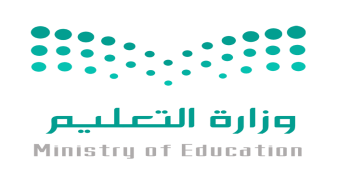       Ministry of  Education                                                                              ……….. Secondary School       Syllabus Distribution for 3rd  Secondary Stage ( Traveller 5) (1st  term) 1440-2019Module 1                                                                                          All over the worldModule 1                                                                                          All over the worldModule 1                                                                                          All over the worldModule 1                                                                                          All over the worldModule 1                                                                                          All over the worldModule 1                                                                                          All over the worldModule 1                                                                                          All over the worldU1Listening U1GrammarU1 Vocabulary U1 ReadingDiscuss cover page1st   week  From:2/1/1441  To: 6/1/1441Unit 1On holidayUnit 1On holidayU1writing taskU1 WritingU1Speaking U1 VocabularyU1Grammar 2nd   week     From 9/1/1441 To 13/1/1441Unit 1On holidayUnit 1On holidayU2 VocabularyU2 ListeningU2GrammarU2 VocabularyU2 Reading3rd  week  From 16/1/1441 To 20/1/1441Unit 2The place to beUnit 2The place to beRound-up  U2 writing taskU2 WritingU2 SpeakingU2 Grammar4th    week      From23/1/1441 To 27/1/1441Unit 2The place to beUnit 2The place to beTest Unit 1-2RevisionTask 1self-assessmentRound-up  5th  week         From 30/1/1441-- To 4/2/1441Round-upUnit 1 – 2Round-upUnit 1 – 2Module 2                                                                                                      Beyond limitsModule 2                                                                                                      Beyond limitsModule 2                                                                                                      Beyond limitsModule 2                                                                                                      Beyond limitsModule 2                                                                                                      Beyond limitsModule 2                                                                                                      Beyond limitsModule 2                                                                                                      Beyond limitsU3 Listening U3 GrammarU3 Vocabulary  U3 ReadingDiscuss cover page6th   week         From 7/2/1441 To 11/2/1441Unit 3Crime and punishmentUnit 3Crime and punishmentU3 WritingtaskU3 WritingU3  SpeakingU3  GrammarU3  Vocabulary7th   week         From14/2/1441To 18/2/1441Unit 3Crime and punishmentUnit 3Crime and punishmentU4 VocabularyU4 ListeningU4 GrammarU4 Vocabulary  U4 Reading8th   week         From21/2/1441To 25/2/1441Unit 4AdventureUnit 4AdventureRound-upU4 WritingtaskU4 WritingU4 SpeakingU4 Grammar9th   week         From 28/2/1441To 3/3/1441Unit 4AdventureUnit 4AdventureTest Unit 3-4RevisionTask 2self-assessmentRound-up10th   week        From 6/3/1441To 10/3/1441Round-upUnit  3– 4Round-upUnit  3– 4Module 3                                                                                      What the future holdsModule 3                                                                                      What the future holdsModule 3                                                                                      What the future holdsModule 3                                                                                      What the future holdsModule 3                                                                                      What the future holdsModule 3                                                                                      What the future holdsModule 3                                                                                      What the future holdsU5 ListeningU5 GrammarU5 Vocabulary  U5 ReadingDiscuss cover page11th   week         From 13/3/1441To 17/3/1441Unit 5LifestyleU5 WritingtaskU5 WritingU5 SpeakingU5 GrammarU5 Vocabulary12th   week         From20/3/1441 To 24/3/1441Unit 5LifestyleU6 VocabularyU6 ListeningU6 GrammarU6 Vocabulary  U6 Reading13th   week         From 27/3/1441To 1/4/1441Unit 6The environmentRound-upU6 WritingtaskU6 WritingU6 SpeakingU6 Grammar14th   week         From 4/4/1441To 8/4/1441Unit 6The environmentTest Unit 5 -6RevisionTask 2self-assessmentRound-up14th   week         From 4/4/1441To 8/4/1441Round-up Unit 5 – 6Test Unit 5 -6RevisionTask 2self-assessmentRound-up15th   week         From 11/4/1441To 15/4/1441Round-up Unit 5 – 616th   week         From 18/4/1441-- To 22/4/144116th   week         From 18/4/1441-- To 22/4/1441Revision & listening TestRevision and listening testRevision and listening testRevision & listening Test2nd  week   3/5/1441 -- 7/5/14411st  week   25/4/1441 -- 29/4/1441Final Exam